Daniele Cipriani EntertainmentpresentaELEONORA ABBAGNATOin"Carmen"Balletto in due atti di Amedeo Amodio dal racconto di Prosper Merimée Don José Amilcar Moret  Escamillo Giacomo Luci22 luglio 2017 ore 21:00Teatro Romano di Ostia Antica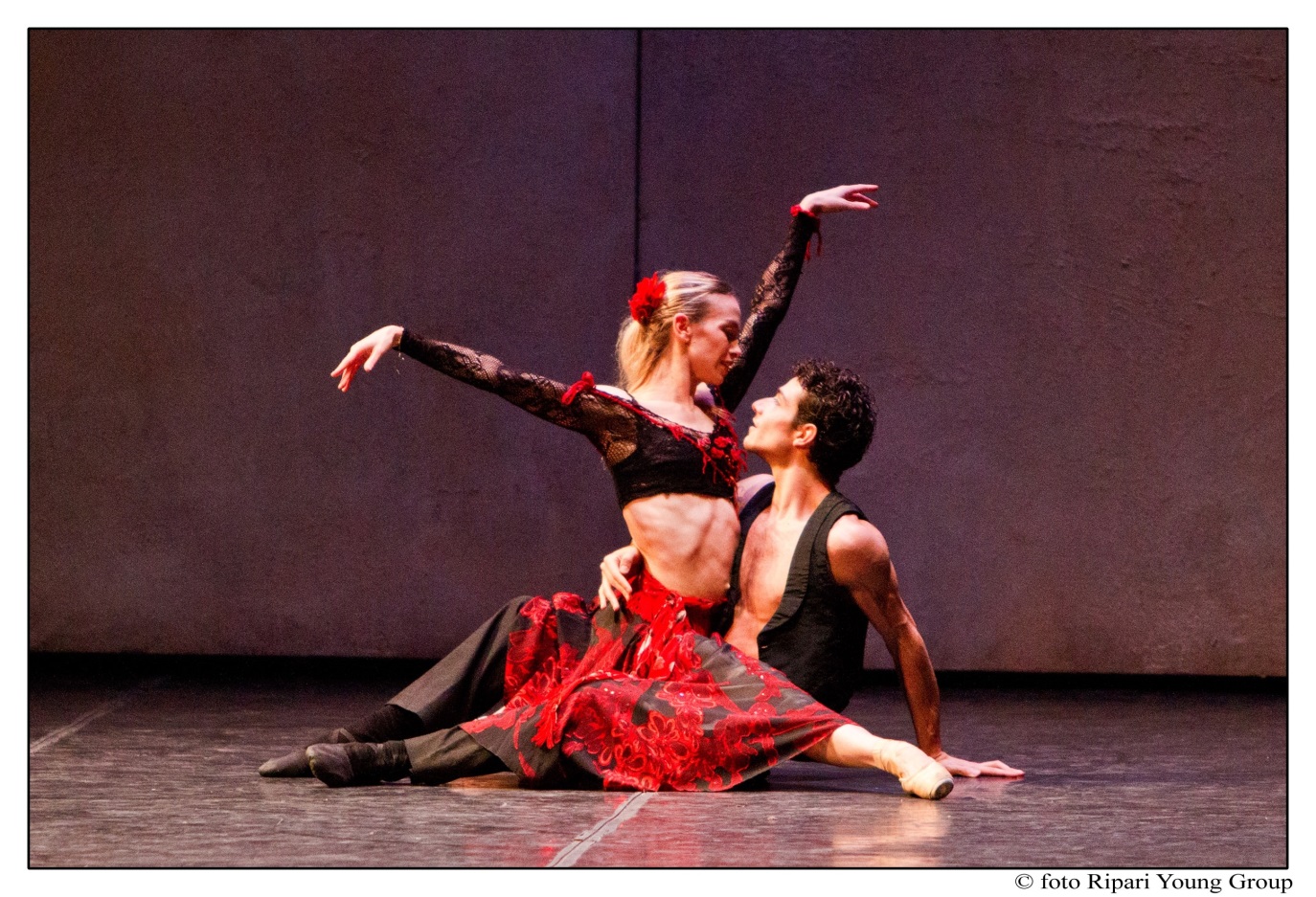 Coreografia e regia Amedeo Amodio Musica Georges Bizet                                                           Adattamento e interventi musicali Giuseppe Calì Scene e costumi Luisa Spinatelli
Maitre du Ballet Stefania Di Cosmo Produzione Daniele Cipriani EntertainmentDopo il grande successo ottenuto nei maggiori festival e teatri Italiani, il 22 Luglio nella suggestiva cornice del Teatro Romano di Ostia Antica, torna in scena la bella e ammaliante sigaraia di Merimée con la stella della danza internazionale, étoile dell’Opéra di Parigi, ELEONORA ABBAGNATO nel balletto in due atti di Amedeo Amodio "CARMEN". Un condensato di intrecci d’amore tra Carmen, Don José, Micaela ed Escamillo sviluppato con l’espediente scenico del ‘teatro nel teatro’ sulle celeberrime note dell’opera di Bizet. Eleonora Abbagnato è Carmen, poesia, incantesimo, “formula magica”, nella versione coreografica di Amedeo Amodio con le scene e i costumi di Luisa Spinatelli. Un ruolo, quello della sigaraia gitana, congeniale alla biondissima palermitana che proprio interpretando Carmen all’Opéra de Paris nell’omonimo balletto di Roland Petit raggiunse il rango più alto e ambito della gerarchia di una ballerina: quello di étoile.Riduzioni per scuole di danza, gruppi organizzati e cralINFO E PRENOTAZIONI programmazione@danielecipriani.it - Tel 06.93800262